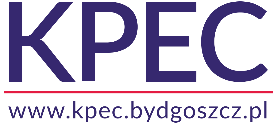 FORMULARZ OFERTY CENOWEJKomunalne Przedsiębiorstwo Energetyki Cieplnej Spółka z o.o.Dział Zakupów i Gospodarki Materiałowejul. Ks. J. Schulza 585-315, BYDGOSZCZ52 30-45-200 fax 52 30-45-292e-mail: zaopatrzenie@kpec.bydgoszcz.plNazwa Wykonawcy/imię i nazwisko: ..............................................................................................................................................................................................................................................Adres Wykonawcy/adres zamieszkania: ulica ................................................... nr domu .........kod ..................... miejscowość ...........................................................W odpowiedzi na Zaproszenie składamy ofertę na niżej wymienione materiały:UWAGA: Podana w tabeli ilość towaru jest ilością szacunkową i może ulec zmianie (zwiększenie albo zmniejszenie). Zamawiający może w każdej chwili zrezygnować z części lub całości dostawy.Termin gwarancji na oferowane materiały					…………............. m-cy.Oferowany termin płatności							…………............. dni.Deklarowany termin realizacji zamówienia					…………............. dni.Oświadczamy, że jesteśmy związani naszą ofertą przez			…..…..………….. dni.*)*) Bieg terminu rozpoczyna się wraz z upływem terminu składania ofert.   Zamawiający oczekuje, że termin związania ofertą wyniesie min 6 miesiące.Nazwa producenta proponowanych materiałów	………….………………………………………… ……………………………………………………………………………………………..…………………Dostarczę nieodpłatnie zamówiony towar do mag. KPEC 					tak/nieDo oferty dołączam prospekty, katalogi, aprobaty techniczne, deklaracje zgodności,
 atesty proponowanych materiałów.								tak/niePosiadamy wdrożony System Zarządzania Jakością ISO.					tak/nieImię i nazwisko osoby do kontaktów wraz z nr telefonów i adresem poczty e-mail.– ……………………………………………………………………………………………………………– ……………………………………………………………………………………………………………– ……………………………………………………………………………………………………………Wyrażamy zgodę na przeprowadzenie wszelkich badań mających na celu sprawdzenie oświadczeń, dokumentów i przedłożonych informacji oraz wyjaśnień finansowych i technicznych, przez  Zamawiającego lub  jego upoważnionych przedstawicieli.Wypełniłem/-liśmy obowiązki informacyjne przewidziane w art. 13 lub art. 14 rozporządzenia Parlamentu Europejskiego i Rady (UE) 2016/679 z dnia 27 kwietnia 2016 r. w sprawie ochrony osób fizycznych w związku z przetwarzaniem danych osobowych i w sprawie swobodnego przepływu takich danych oraz uchylenia dyrektywy 95/46/WE (ogólne rozporządzenie o ochronie danych) (Dz. Urz. UE L 119 z 04.05.2016 str. 1) „RODO” wobec osób fizycznych, od których dane osobowe bezpośrednio lub pośrednio pozyskał w celu ubiegania się o udzielenie zamówienia publicznego w niniejszym postepowaniu.Wyrażam/-my zgodę na przetwarzanie przez Komunalne Przedsiębiorstwo Energetyki Cieplnej Sp. z o.o. w Bydgoszczy moich/naszych danych osobowych (imię i nazwisko, tytuł naukowy, adres zamieszkania, adres e-mail i nr telefonu oraz danych dla celów podatkowych i ZUS – w przypadku bezpośrednich rozliczeń) dla celów przeprowadzenia niniejszego postępowania, zgodnie z ustawą z dnia 10 maja 2018 r. o ochronie danych osobowych (Dz. U. z 2018, poz. 1000) oraz rozporządzenia Parlamentu Europejskiego i Rady (UE) 2016/679 z 27 kwietnia 2016 r. w sprawie ochrony osób fizycznych w związku z przetwarzaniem danych osobowych i w sprawie swobodnego przepływu takich danych oraz uchylenia dyrektywy 95/46/WE (ogólne rozporządzenie o ochronię danych osobowych) (Dz. U. UE L119 z 04.05.2016 str. 1)tel.: ..........................................e-mail: ..........................................................REGON:................................NIP: ................................LpNazwa materiałuJmIlośćCena nettoParametry techniczneProducent1DWUZŁĄCZKA OCYNK DN 25szt102DWUZŁĄCZKA OCYNK DN 25 N/W  A-4szt103DWUZŁĄCZKA OCYNK DN 32szt104DWUZŁĄCZKA OCYNK DN 32 N/W  A-4szt105DWUZŁĄCZKA OCYNK DN 40szt106DWUZŁĄCZKA OCYNK DN 40 N/W  A-4szt107DWUZŁĄCZKA OCYNK DN 50szt108DWUZŁĄCZKA OCYNK DN 50 N/W  A-4szt109KOLANKO OCYNK DN 15   N/W  A-4szt1010KOLANKO OCYNK DN 15  A-1 NAKRĘTNEszt1011KOLANKO OCYNK DN 20   N/W  A-4szt1012KOLANKO OCYNK DN 20  A-1 NAKRĘTNEszt1013KOLANKO OCYNK DN 25   N/W  A-4szt1014KOLANKO OCYNK DN 25  A-1 NAKRĘTNEszt1015KOLANKO OCYNK DN 25  A-1 NAKRĘTNEszt1016KOLANKO OCYNK DN 32   N/W  A-4szt1017KOLANKO OCYNK DN 32  A-1 NAKRĘTNEszt1018KOLANKO OCYNK DN 40   N/W  A-4szt1019KOLANKO OCYNK DN 40  A-1 NAKRĘTNEszt1020KOLANKO OCYNK DN 50   N/W  A-4szt1021KOLANKO OCYNK DN 50  A-1 NAKRĘTNEszt1022KOŁNIERZ Z SZYJKĄ DN 15 1.6 MPaszt1023KOŁNIERZ Z SZYJKĄ DN 15 2.5/4.0 MPaszt1024KOŁNIERZ Z SZYJKĄ DN 20 1.6 MPaszt1025KOŁNIERZ Z SZYJKĄ DN 20 2.5/4.0 MPaszt1026KOŁNIERZ Z SZYJKĄ DN 25 1.6 MPaszt1027KOŁNIERZ Z SZYJKĄ DN 250 2.5/4.0 MPaszt1028KOŁNIERZ Z SZYJKĄ DN 32 1.6 MPaszt1029KOŁNIERZ Z SZYJKĄ DN 32 2.5/4.0 MPaszt1030KOŁNIERZ Z SZYJKĄ DN 40 1.6 MPaszt1031KOŁNIERZ Z SZYJKĄ DN 40 2.5/4.0 MPaszt1032KOŁNIERZ Z SZYJKĄ DN 50 1.6 MPaszt1033KOŁNIERZ Z SZYJKĄ DN 50 2.5/4.0 MPaszt1034KOŁNIERZ Z SZYJKĄ DN 65 1.6 MPaszt1035KOŁNIERZ Z SZYJKĄ DN 65 2.5/4.0 MPaszt1036KOŁNIERZ Z SZYJKĄ DN 80 1.6 MPaszt1037MUFKA OCYNK DN 10szt1037MUFKA OCYNK DN 25szt1039MUFKA OCYNK DN 32szt1040MUFKA OCYNK DN 40szt1041MUFKA OCYNK DN 50szt1042NYPEL OCYNK DN 15  N-8szt1043NYPEL OCYNK DN 20  N-8szt1044NYPEL OCYNK DN 25  N-8szt1045NYPEL OCYNK DN 32  N-8szt1046NYPEL OCYNK DN 40  N-8szt1047NYPEL OCYNK DN 50  N-8szt1048NYPEL OCYNK DN 65  N-8szt1049TRÓJNIK OCYNK DN 15  B-1szt1050TRÓJNIK OCYNK DN 20  B-1szt1051TRÓJNIK OCYNK DN 25  B-1szt1052TRÓJNIK OCYNK DN 32  B-1szt1053TRÓJNIK OCYNK DN 40  B-1szt1054TRÓJNIK OCYNK DN 50  B-1szt1055TRÓJNIK OCYNK DN 65  B-1szt10Dnia ..................................................................(pieczęć i podpis Wykonawcy)